Radni odgoj : Utorak 2 sataNapravi uskrsnog zeca od čarape i riže 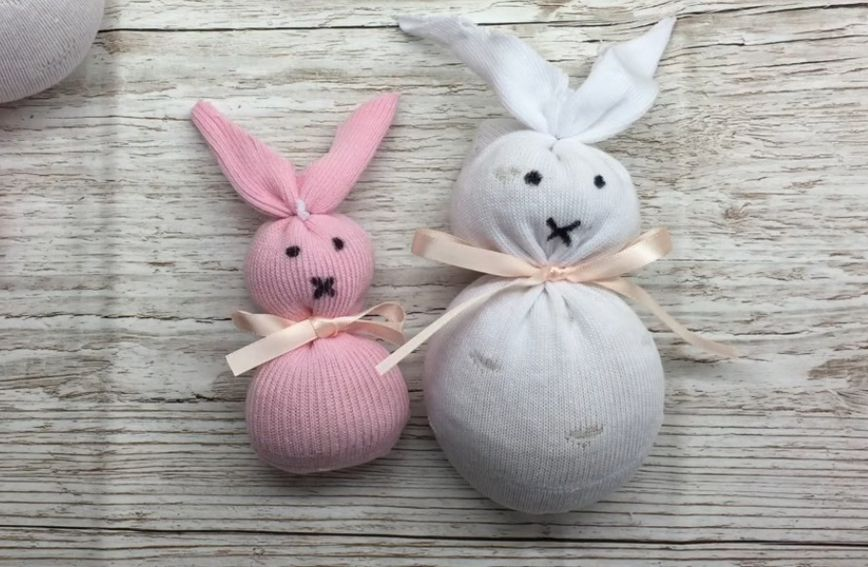 Simpatični zec neizbježan je dio svakog Uskrsa. Za izradu uskrsnog zeca bit će vam potrebno:1 čarapa po željisirova riža2 komadića vuneukrasna trakaljepilo za tkaninuškareflomasterPriprema:1. Napunite odabranu čarapu sirovom rižom. Ovisno o željenoj veličini zeca, možete upotrijebiti čarapice za djecu ili za odrasle.2. Običnom gumicom zavežite vrh čarape kako vam riža ne bi ispala dok izrađujete zeca.3. Uzmite prvi komad vune i njime zavežite čarapu po sredini, otprilike trećinu s kraja napunjene čarape. Čvrsto zavežite. Čestitamo, upravo ste dobili tijelo zeca.4. Uzmite drugi komad vune i zavežite čarapu po sredini, otprilike dvije trećine s kraja napunjene čarape. Čvrsto zavežite. Čestitamo, upravo ste dobili glavu zeca.5. Odvežite gumicu s vrha čarape i ispraznite svu rižu koja je eventualno ostala. Ljepilom za tkaninu spojite dvije stranice čarape.6. Uzmite škare i odrežite gornji dio čarape u oblik zečjih ušiju.7. Flomasterom nacrtajte oči i usta zeca.8. Ukrasnom trakom zavežite stisnuto područje između zečjeg tijela i glave. Ovako napravljenog zeca uklopite u dekoraciju doma za Uskrs ili poklonite nekom članu obitelji.